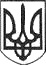 РЕШЕТИЛІВСЬКА МІСЬКА РАДАПОЛТАВСЬКОЇ ОБЛАСТІВИКОНАВЧИЙ КОМІТЕТРІШЕННЯ29 лютого 2024 року                    м. Решетилівка                                             № 27Про затвердження протоколів електронних аукціонів Керуючись законами України „Про місцеве самоврядування в Україні”, „Про оренду державного та комунального майна”, Порядком передачі в оренду державного та комунального майна, затвердженим постановою Кабінету Міністрів України від 03.06.2020 № 483, рішенням третьої позачергової сесії Решетилівської міської ради восьмого скликання від 27.01.2021 № 105-3-VІІІ „Про затвердження документів щодо оренди майна Решетилівської міської територіальної громади”, виконавчий комітет Решетилівської міської радиВИРІШИВ:1. Затвердити протоколи електронних аукціонів: 1) від 19 лютого 2024 року № LLE001-UA-20240205-89920 про визнання переможцем електронного аукціону на право оренди нежитлових приміщень кімнат № 82,83,84,87,88 загальною площею 51.1 кв. м., розташованих за адресою: вул. Покровська, 16, м. Решетилівка, Полтавського району Полтавської області, фізичну особу-підприємця Плюту Ольгу Миколаївну;2) від 20 лютого 2024 року № LLE001-UA-20240205-98855 про визнання переможцем електронного аукціону на право оренди нежитлових приміщень кімнат № 71,72,73 загальною площею 49.5 кв. м., розташованих за адресою: вул. Покровська, 16, м. Решетилівка, Полтавського району Полтавської області фізичну особу-підприємця Семенову Тетяну Володимирівну. 2. Відділу з юридичних питань та управління комунальним майном виконавчого комітету міської ради (Колотій Наталія) провести процедуру укладення договорів оренди з переможцями аукціону.Міський голова							Оксана ДЯДЮНОВА